Сызранский филиалФедеральное государственное автономное образовательное учреждение высшего образования «Самарский государственный экономический университет»Благотворительный фонд «Фонд содействия развитию молодежной науки» г. СызраньАвтономная некоммерческая организация дополнительного профессионального образования «Межрегиональный центр инновационных технологий в образовании» г. Киров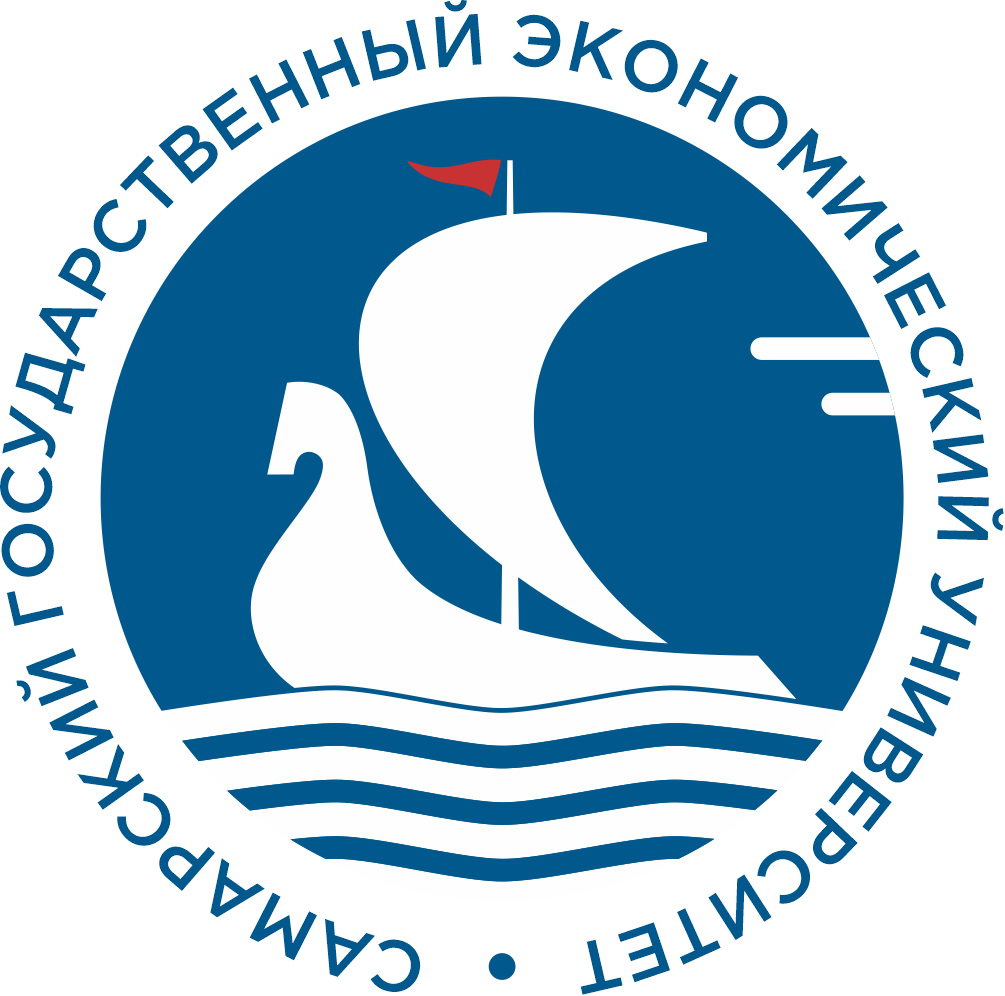 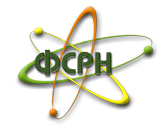 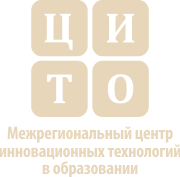 ИНФОРМАЦИОННОЕ ПИСЬМОVIII Всероссийская научно-практическая конференция«ЭКОНОМИКА И ОБЩЕСТВО: ПЕРСПЕКТИВЫ РАЗВИТИЯ»27 мая 2024 г.Уважаемые студенты, магистранты, аспиранты и ученые! Приглашаем Вас принять участие в работе VIII Всероссийской научно-практической конференции «Экономика и общество: перспективы развития», которая состоится в очно-заочной форме 27 мая 2024 года в Сызранском филиале ФГАОУ ВО «Самарский государственный экономический университет». В рамках конференции предполагается работа следующих секций: «Особенности и приоритеты социально-экономического развития региона в условиях перехода к цифровой экономике». «Актуальные проблемы юриспруденции в эпоху цифровизации».«Социально-гуманитарные исследования в современном информационном обществе». Конференция состоится по адресу: г.Сызрань, ул. Людиновская, д.23.  Регистрация участников 27 мая 2024 г. в 09.00 час.Начало работы конференции  в 10.00 час.Предполагается очное (с публикацией и без публикации) и заочное участие (с публикацией)!Материалы конференции издаются в виде электронного издания и  индексируются в базе данных Российского индекса научного цитирования (РИНЦ) на платформе ЭБС «Научная электронная библиотека» (http://elibrary.ru)!Каждому участнику предоставляется электронный сертификат участника, справка о публикации (при необходимости).Приезд и проживание для иногородних участников - за счет приезжающей стороны.Условия участия в конференцииДля участия в конференции необходимо в срок до 24 мая 2024 г. направить на электронный адрес Оргкомитета syzran@sseu.ru (с пометкой «Участие во Всероссийской конференции») следующие материалы:Текст статьи, оформленный в соответствии с требованиями;Заявка на участие в конференции.Отчет на наличие заимствований в бесплатной системе «Антиплагиат».Все документы представляются одновременно в едином архивном файле формата RAR или ZIP. В качестве имени файла указывается фамилия первого автора и номер секции. Например, «Иванов АА3.rar». Требования к оформлению статей конференций:
– все поля по , шрифт Arial, кегль 12 пт, межстрочный интервал – одинарный, абзацный отступ , выравнивание – по ширине страницы;
– в первой строке: фамилия, имя и отчество автора (авторов) (полностью); 
во второй строке: ученая степень, должность, организация, город; 
в третьей: личный электронный адрес авторов, 
- далее: название статьи; 
- далее: аннотация (40-50 слов); 
- далее: ключевые слова (4–8 слов или словосочетаний, разделенных запятыми); 
- далее: основной материал статьи от 3 до 8 страниц текста (включая таблицы, рисунки и список литературы); рисунки, таблицы сгруппированные; размер текса рисунка или таблицы не менее 12 пт.; ссылки концевые, в квадратных скобках. 
- далее: список цитируемой литературы в соответствии с ГОСТ Р 7.0.5-2008– после слов «Ссылки на источники».Запрещены: автоматические переносы, литература в виде концевых сносок, абзац пробелами.Работы должны быть проверены на наличие заимствований в бесплатной системе http://www.antiplagiat.ru с предоставлением отчета в сканированном виде (минимум 65% оригинальности). Авторы/соавторы несут полную ответственность за предоставленные материалы. Материалы публикуются в авторской редакции. Условия оплаты организационного взноса за публикацию статьиСтоимость публикации статьи одного автора или в соавторстве (не более трех соавторов) - 500 рублей за одну статью.Сканкопию оплаты организационного взноса за публикацию статьи прислать до 24 мая 2024 года на e-mail: syzran@sseu.ru (с пометкой «Оплата оргвзноса за публикацию статьи»). Оплату произвести не ранее 01 мая и не позднее 24 мая 2024 г. В случае оплаты оргвзноса ранее 01 мая на авторов будет возложена материальная отвественность по оплате услуг бухгалтера в размере 5 000 рублей!!!Реквизиты для оплатыНазначение платежа: за публикацию научной статьи Форма заявки на участие в конференции:Образец оформления статьиПо всем вопросам участия во всероссийской научно-практической конференции «Экономика и общество: перспективы развития» обращаться по адресу: .Сызрань, Самарская обл.,  ул. Людиновская, д.23, каб.110,                тел.: 8(8464) 37-12-88; 8 (927) 009-78-31, e-mail: syzran@sseu.ru (с пометкой «Участие во всероссийской конференции»). Ответственный секретарь: к.ист.н., доцент Тарасова Юлия Анатольевна.Надеемся на Ваше сотрудничество!Полное наименование некоммерческой организацииБлаготворительный фонд «Фонд содействия развитию молодежной науки»Дата регистрации некоммерческой организации05.03.2004Дата внесения записи о создании в Единый государственный реестр юридических лиц 19.03.2008Основной государственный регистрационный номер1046301251600Индивидуальный номер налогоплательщика (ИНН)6325034010Код причины постановки на учет (КПП)632501001Номер расчетного счета40703810400000000212Наименование банкаООО «Земский банк», г. Сызрань Банковский идентификационный код (БИК)043601811Номер корреспондентского счета30101810922023601811 в Отделении СамараФИО участника (полностью)Место учебы (работы)Факультет, курс (должность)Телефонe-mailФИО научного руководителя (полностью)Место работыДолжность, ученая степень, званиеНазвание секцииТема  докладаФорма участия в конференцииЖидкова А.И. студент 3 курса, Сызранский филиал СГЭУ, Сызрань, alina_zhidkova@mail.ru Зборовская Е.Б. канд. экон. наук, доцент, Сызранский филиал СГЭУ, Сызрань, st.zeb@mail.ruПОВЫШЕНИЕ ЭФФЕКТИВНОСТИ ДЕЯТЕЛЬНОСТИ ПРОМЫШЛЕННЫХ ПРЕДПРИЯТИЙ САМАРСКОЙ ОБЛАСТИАннотацияКлючевые словаОсновной текст Литература/источники